Zabawa badawcza 
Materiały : słoik 1l ,butelkia1l, szklanka, woda, miska pieprz 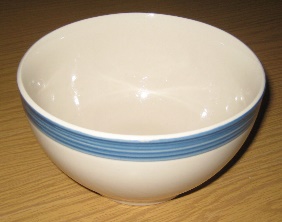 mydło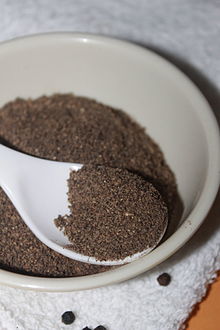 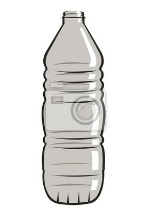 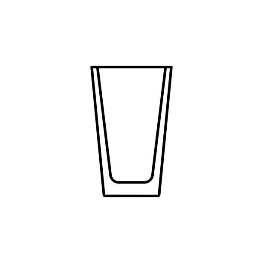 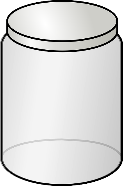 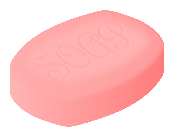 Napełniamy butelkę wodą, następnie przelewamy do szklanki sprawdzamy gdzie jest więcej gdzie mniej, ze szklanki przelewa do słoika i sprawdzamy ile mieści się szklanek w słoiku a ile w butelce. Po skończonym doświadczeniu wodę przelewamy do miski, wsypujemy pieprz, w ten sposób „brudząc” wodę,  dziecko bierze na palec trochę mydła, wkłada go do brudnej wody (wody z pieprzem)             i obserwuje jak brud ucieka od mydła.Rodzic podczas doświadczenia mówi dziecku jak ważne jest mycie rąk i używanie mydła . 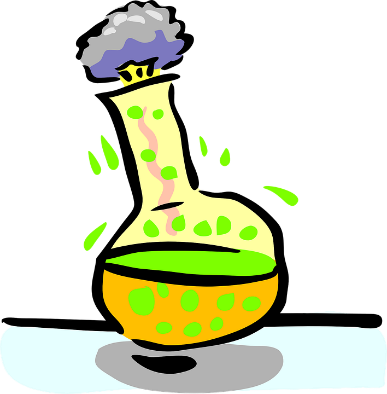 